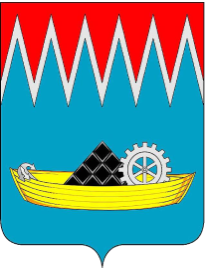 РОССИЙСКАЯ ФЕДЕРАЦИЯИРКУТСКАЯ ОБЛАСТЬ« 23 » сентября 2014 г.                                                                       город СвирскЗаключение № 13-э/2014Проект решения Думы «О внесении изменений в решение Думы от 30.12.2013 № 45/298 «О местном бюджете на 2014 год и на плановый период 2015 и 2016 годов»     Заключение на проект решения Думы города «О внесении изменений в решение Думы от 30.12.2013 № 45/298 «О местном бюджете на 2014 год и на плановый период 2015 и 2016 годов» подготовлено в соответствии с Бюджетным кодексом РФ, Положением о бюджетном процессе в муниципальном образовании «город Свирск», утвержденного решением Думы от 26.11.2013 № 44/290-ДГ, Положением о КСП г. Свирска, распоряжением Председателя КСП от 22.09.2014 г. № 25-РК «О проведении экспертно-аналитического мероприятия». Проект решения Думы «О внесении изменений в решение Думы от 30.12.2013 № 45/298 «О местном бюджете на 2014 год и на плановый период 2015 и 2016 годов» с приложениями № 1, 3, 5, 7, 9, 11, 13 и Пояснительной запиской о внесении изменений (далее – проект Решения) представлен на экспертизу в КСП г. Свирска 22.09.2014 года.1. Анализ соответствия представленного проекта требованиям действующего законодательства.Проектом Решения предлагается утвердить основные характеристики местного бюджета на 2014 год: по доходам в сумме 446 671,3 тыс. рублей, в том числе безвозмездные поступления в  сумме 372 517,3 тыс. рублей, из них объём межбюджетных трансфертов из областного бюджета в сумме 345 229 тыс. рублей;по расходам в сумме 533 127,8  тыс. рублей;размер дефицита в сумме 86 456,5 тыс. рублей или 116,6 % утвержденного общего годового объема доходов местного бюджета без учета утвержденного объема безвозмездных поступлений; Установлено, что превышение дефицита местного бюджета над ограничениями, установленными ст. 92.1 Бюджетного кодекса Российской Федерации, осуществлено в пределах суммы снижения остатков средств на счетах по учёту средств местного бюджета в объёме 82 748,8 тыс. руб.;Дефицит местного бюджета без учёта средств остатков составляет 5,0%.Проектом решение Думы о бюджете на 2014 год предусматривается значительное  изменение основных параметров  бюджета города, а также перераспределение бюджетных ассигнований.Доходы    сокращаются на  16 641,4 тыс. рублей  или   на 3,6 %   (с 463 312,7 тыс. рублей до 446 671,3 тыс. рублей).Расходы уменьшаются на 16 476,7 тыс. рублей или на 3,0 %                               (с 549 604,5 тыс. рублей до 533 127,8 тыс. рублей).Дефицит увеличивается на 164,7 тыс. рублей или на  0,2 % к абсолютной  величине (с 86 291,8 тыс. рублей до 86 456,5 тыс. рублей).2. Определение причин вносимых изменений (дополнений) и оценка обоснованности, анализ изменения показателей доходной, расходной части исполняемого бюджета, оценка дефицита бюджета.Необходимость внесения изменений в решение Думы от 30.12.2013      № 45/298-ДГ «О местном бюджете на 2014 год и плановый период 2015 и 2016 годов» обусловлена:1.Уточнением показателей по межбюджетным трансфертам на основании:	- постановления Правительства Иркутской области от 30.06.2014г.            № 302–пп «О внесении изменений в региональную адресную программу Иркутской области «Переселение граждан, проживающих на территории Иркутской области, из аварийного жилищного фонда, признанного непригодным для проживания, в 2013 – 2017 годах»; 		- постановления  Правительства Иркутской области от 09.06.2014г. № 272-пп «О внесении изменений в подпрограмму «Повышение эффективности бюджетных расходов Иркутской области» государственной программы Иркутской области «Совершенствование механизмов управления экономическим развитием на 2014-2018 годы»; 	     - уточненный прогноз поступлений доходов от уплаты акцизов на нефтепродукты на 2014 год и на плановый период 2015-2016 годов главного администратора доходов Управления Федерального казначейства;		- уведомления Министерства жилищной политики и энергетики Иркутской области от 05.08.2014 года № 6516 по расчётам между бюджетами на  «Развитие жилищно-коммунального хозяйства Иркутской области" на 2014-2018 годы. Подпрограмма "Чистая вода" на 2014-2018 годы»;			- постановления Правительства Иркутской области от 25.07.2014           №366-пп к подпрограмме «Чистая вода» на 2014-2016 годы;		- письма Министерства по физической культуре, спорту и молодежной политике Иркутской области от 09.07.2014г. № 96-37-3238/14 «О распределении субсидий на предоставление молодым семьям социальных выплат в 2014 году»;2. Уточнением параметров прогнозируемых доходов  по налоговым и неналоговым доходам местного бюджета на 2014 год.Изменение структуры доходов бюджета на 2014 год приведено ниже в таблице 1.                                                                                                          Таблица 1	 (тыс. руб.)Представленным проектом решения Думы предусматривается в целом уменьшение доходной части бюджета  на 16 641,4 тыс. рублей за счет уточнения налоговых и неналоговых поступлений.В разрезе собственных доходов отмечается увеличение следующих видов доходов:- единого налога на вмененный доход для отдельных видов деятельности на сумму 90,0 тыс. рублей;- налога на имущество физических лиц на сумму 100,0 тыс. рублей;- фактического поступления в текущем году государственной пошлины  за  совершение действий,  связанных с лицензированием,  с  проведением  аттестации  в  случаях, если такая   аттестация   предусмотрена законодательством Российской Федерации, зачисляемая в бюджеты городских округов (прочие поступления) на сумму  42,0 тыс. рублей;- доходов, получаемых в виде арендной платы за земельные участки, государственная собственность на которые не разграничена и которые расположены в границах городских округов, а также средства от продажи права на заключение договоров аренды указанных земельных участков на сумму 500,0 тыс. рублей;- доходов от сдачи в аренду имущества, находящегося в оперативном управлении органов управления городских округов и созданных ими учреждений (за исключением имущества муниципальных бюджетных и автономных учреждений) на сумму 150,0 тыс. рублей;- доходов от оказания платных услуг (работ) и компенсации затрат государства на общую сумму 793,4 тыс. рублей, из них увеличиваются лимиты бюджетных ассигнований детским дошкольным учреждениям в размере 323,4 тыс. рублей, МУ «ГЦК» - 300,0 тыс. рублей, и МОУ ДОД «ДЮСШ» - 170,0 тыс. рублей; - доходов от реализации иного имущества, находящегося в собственности городских округов (за исключением имущества муниципальных бюджетных и автономных учреждений, а также имущества муниципальных унитарных предприятий, в том числе казенных), в части реализации основных средств по указанному имуществу на сумму 2 290,0 тыс. рублей;- прочих неналоговых доходов бюджетов городских округов на сумму 2,6 тыс. рублей.Основанием для внесения изменений по увеличению доходов являются письма главных администраторов (администраторов) доходов бюджета (письмо КУМИ от 20.08.2014 № 309, письмо Отдела Образования от 09.09.2014 № 507, письмо МУ «ГЦК» от 15.09.2014 № 70, и письмо МОУ ДОД ДЮСШ от 08.09.2014 б/н) Копии писем представлены в КСП вместе с Пояснительной запиской.Проектом решения Думы запланировано также и уменьшение собственных доходов за счет:- налога на доходы физических лиц на сумму 500,0 тыс. рублей;- акцизов по подакцизным товарам, производимым на территории Российской федерации на сумму 180,7 тыс. рублей;В представленном проекте бюджета общий объем безвозмездных поступлений существенно  сокращается в целом на 19 928,7 тыс. рублей или на 5 %, что обусловлено уточнением показателей по межбюджетным трансфертам на 2014 год в областном бюджете, в том числе:- субсидии бюджетам городских округов на обеспечение мероприятий по переселению граждан из аварийного  жилищного фонда за счет средств бюджетов Подпрограмма "Переселение граждан, проживающих на территории Иркутской области, из аварийного жилищного фонда, признанного непригодным для проживания" на 2014-2017 годы Государственной программы " Доступное жилье" на 2014-2020 годы на сумму 24 187,3 тыс. рублей;- безвозмездных поступления в бюджеты городских округов от государственной корпорации Фонд содействия реформированию жилищно-коммунального хозяйства на обеспечение мероприятий по переселению граждан из аварийного жилищного фонда на сумму 18 802,4 тыс. рублей. На основании письма администратора доходов бюджета – МОУ ДОД ДХШ от 16.09.2014 №52 проектом бюджета предусмотрено сокращение  поступлений от денежных пожертвований, предоставляемых физическими лицами получателям средств бюджетов городских округов на сумму 143,7 тыс. рублей.Из областного и федерального бюджета предусмотрено поступление следующих видов субсидий:- субсидии на реализацию Государственной программы Иркутской области  "Развитие жилищно-коммунального хозяйства Иркутской области" на 2014-2018 годы. Подпрограмма "Чистая вода" на 2014-2018 годы на сумму 5 727,9 тыс. рублей;- субсидии на  мероприятия федеральной целевой программы "Охрана озера Байкал и социально-экономическое развитие Байкальской природной территории на 2012 - 2020 годы"  государственной программы Российской Федерации "Охрана окружающей среды на 2012 - 2020 годы" на сумму 9 930,1 тыс. рублей;- субсидии на реализацию Государственной программы Иркутской области «Доступное жилье» на 2014-2020 годы  Подпрограмма «Молодым семьям - доступное жилье» на 2014 - 2020 годы на сумму 399,4 тыс. рублей;- субсидии бюджетам городских округов на реализацию подпрограммы "Обеспечение жильем молодых семей" федеральной целевой программы "Жилище" на 2011-2015 годы на сумму 305,4 тыс. рублей; - субсидии на реализацию Государственная программа Иркутской области «Совершенствование механизмов управления экономическим развитием» на 2014 – 2018 годы   Подпрограмма «Повышение эффективности бюджетных расходов в Иркутской области» на 2014 - 2016 годы на сумму 6 841,9 тыс. рублей.Расходная часть бюджета на 2014 год предполагает сокращение в целом на 16 476,7  тыс. рублей. Внесение изменений в бюджет муниципального образования «город Свирск» коснулось 8 разделов бюджета города из 12, в части увеличения и сокращения расходов за счет поступлений межбюджетных трансфертов, перемещения ассигнований между разделами в соответствии с бюджетной классификацией. Общий объем расходов бюджета на 2014 год составит 533 127,8 тыс. руб. На плановый период 2015 и 2016 годы расходы остаются без изменений.Изменения по разделам бюджета составили:Раздел 01 «Общегосударственные вопросы»Проектом решения Думы города увеличиваются бюджетные ассигнования по данному разделу на сумму 1 170,2 тыс. руб. Дополнительные средства распределены на оплату труда и начисления на оплату труда работников. Уточнённые   бюджетные  ассигнования  по  данному  разделу  составят в 2014 году 40 640,2  тыс. рублей.На плановый период 2015 и 2016 годы расходы остаются без изменений.Раздел 02 «Национальная оборона»В представленном проекте бюджета расходы по данному разделу не изменились.Раздел 03 «Национальная безопасность и правоохранительная деятельность»В представленном проекте бюджета расходы по данному разделу не изменились.Раздел 04 «Национальная экономика»Проектом бюджета предусмотрено сокращение расходов по данному разделу на 204,0 тыс. рублей, в том числе:- за счёт уменьшения бюджетных ассигнований по дорожному фонду в размере 180,7 тыс. рублей, что обусловлено прогнозом главного администратора доходов – Управления Федерального казначейства по Иркутской области. Ассигнования в сумме 23,3 тыс. рублей перемещены на  другие разделы бюджета.Уточнённые   бюджетные  ассигнования  по  данному  разделу  составят в 2014 году 7 073,2  тыс. рублейНа плановый период 2015 и 2016 годы расходы остаются без изменений.Раздел 05 «Жилищно-коммунальное хозяйство» 	В целом по разделу в 2014 году планируется сократить расходы на сумму 19 260,5 тыс. рублей и утвердить в сумме 210 504 тыс. рублей, в том числе на:	- переселение граждан из аварийного жилищного фонда в рамках реализации 185-ФЗ на сумму 42 989,7 тыс. рублей, в  т. ч. сокращены объёмы финансирования за счёт средств корпорации-Фонда содействия реформированию ЖКХ на сумму 18 802,4 тыс. рублей, средств областного бюджета на сумму 24 187,3 тыс. рублей по подпрограмме "Переселение граждан, проживающих на территории Иркутской области, из аварийного жилищного фонда, признанного непригодным для проживания" на 2014-2017 годы Государственной программы "Доступное жилье" на 2014-2020 годы;	- увеличены бюджетные ассигнования в рамках реализации Государственной программы Иркутской области  "Развитие жилищно-коммунального хозяйства Иркутской области" на 2014-2018 годы. Подпрограмма "Чистая вода" на 2014-2018 годы на сумму 5 727,9 тыс. рублей;	- увеличены бюджетные ассигнования на  мероприятия федеральной целевой программы "Охрана озера Байкал и социально-экономическое развитие Байкальской природной территории на 2012 - 2020 годы"  государственной программы Российской Федерации "Охрана окружающей среды на 2012 - 2020 годы" на сумму 9 930,1 тыс. рублей;	- увеличены бюджетные ассигнования на мероприятия по капитальному ремонту многоквартирных домов  на сумму 3 000,0 тыс. рублей.	- увеличены бюджетные ассигнования по муниципальной программе  "Переселение граждан из аварийного жилищного фонда в городе Свирске на 2013-2015 годы" на сумму 5 000,0 тыс. рублей.Ассигнования в сумме  71,2  тыс. рублей перемещены на другие  разделы бюджета.На плановый период 2015 и 2016 годы расходы остаются без изменений.Раздел 06 «Охрана окружающей среды»	В представленном проекте бюджета расходы по данному разделу увеличены на сумму 599,6 тыс. рублей за счет муниципальной программы  "Экология муниципального образования "город Свирск" на 2014-2016 годы.Уточнённые   бюджетные  ассигнования  по  данному  разделу  составят в 2014 году 26 000,6  тыс. рублей.На плановый период 2015 и 2016 годы расходы остаются без изменений.Раздел 07 «Образование»В целом по разделу в 2014 году планируется увеличить расходы на сумму 484,4 тыс. рублей и утвердить в сумме 176 649,4  тыс. рублей, в том числе на:	- оплату продуктов питания в дошкольных учреждениях на сумму 323,4тыс. рублей, за счёт платы родителей за присмотр и уход за детьми в дошкольных организациях.- 170,0 тыс. рублей  будут направлены на оплату коммунальных услуг и ремонт помещения в МОУ ДОД «ДЮСШ».Ассигнования в сумме 134,7 тыс. рублей перемещены с других разделов бюджета.Уточнённые   бюджетные  ассигнования  по  данному  разделу  составят в 2014 году 176 649,4 тыс. рублей.На плановый период 2015 и 2016 годы расходы остаются без изменений.Раздел 08 «Культура, кинематография»В целом по разделу в 2014 году планируется сократить расходы на сумму 151,9 тыс. рублей и утвердить в сумме 25 390,9 тыс. рублей. Ассигнования в сумме 222,5  тыс. рублей перемещены на  другие  разделы бюджета.На плановый период 2015 и 2016 годы расходы остаются без изменений.Раздел 10 «Социальная политика»Расходы по данному разделу запланировано увеличить на  763,1 тыс. рублей, и утвердить бюджетные ассигнования в целом в размере 34 421,4 тыс. рублей, в том числе:- увеличения бюджетных ассигнований  на реализацию Государственной программы Иркутской области «Доступное жилье» на 2014-2020 годы                                                      Подпрограмма «Молодым семьям - доступное жилье» на 2014 - 2020 годы на сумму 399,4 тыс. рублей, за счет средств областного бюджета,  на реализацию подпрограммы "Обеспечение жильем молодых семей" федеральной целевой программы "Жилище" на 2011-2015 годы в сумме 305,4 тыс. рублей, за счет средств федерального бюджета.Ассигнования в сумме 58,3  тыс. рублей перемещены с   других  разделов бюджета.Уточнённые   бюджетные  ассигнования  по  данному  разделу  в 2014 году составят 34 421,4 тыс. рублей.На плановый период 2015 и 2016 годы расходы остаются без изменений.Раздел 11 «Физическая культура и спорт»Проектом решения Думы расходы по данному разделу на 2014 год запланировано увеличить на 122,4  тыс. руб., которые будут распределены на:- оплату коммунальных услуг (тепловая энергия и ГВС). Уточнённые   бюджетные  ассигнования  по  данному  разделу  в 2014 году составят 5 465,1 тыс. рублей.На плановый период 2015 и 2016 годы расходы остаются без изменений.Раздел 12 «Средства массовой информации»В представленном проекте бюджета расходы по данному разделу не изменились.Раздел 13 «Обслуживание государственного и муниципального долга»В представленном проекте бюджета расходы по данному разделу не изменились.Дефицит местного бюджетаУчитывая произведенные изменения доходной и расходной частей местного бюджета дефицит бюджета планируется утвердить на 2014 год в объеме 86 456,5 тыс. рублей (116,6% от общего объема доходов за исключением безвозмездных поступлений).Превышение дефицита местного бюджета на 2014 год над ограничениями, установленными статьей 92.1 Бюджетного кодекса Российской Федерации, осуществлено в пределах суммы снижения остатков средств на счетах по учету средств местного бюджета в объеме 82 748,8  тыс. рублей.Источники финансирования дефицита областного бюджета на 2014 86 456,5 тыс. рублей. Дефицит местного бюджета без учёта сумм остатков составит 5,0 %.Изменение текстовых статей решения о бюджетеИзменение основных параметров решения о бюджете привели к необходимости внесения изменений в финансовые показатели текстовых пунктов решения о бюджете, а также в приложения к решению о бюджете. Необходимо отметить следующие особенности корректировки редакций отдельных пунктов решения о бюджете.1. Пункт 1 изложен в новой редакции и учитывает изменение основных параметров местного бюджета (доходов, расходов и дефицита).2. В связи с уточнением суммы доходов от акцизов по подакцизным товарам (продукции), производимым на территории Российской Федерации в новой редакции изложен пункт 11, в котором изменён объём дорожного фонда муниципального образования на 2014 год – 2 224,3 тыс. рублей.3. Учитывая изменения объёма налоговых и неналоговых доходов, пунктом 13 решения о бюджете установлен предельный объём муниципального долга на 2014 год в сумме 37 077 тыс. рублей.4. Изменениями пункта 14 предусмотрено утверждение уточненного верхнего предела муниципального внутреннего долга муниципального образования «город Свирск»,  в связи с корректировкой основных параметров местного бюджета.Заключение:Контрольно-счетная палата считает, что проект решения Думы «О внесении изменений в решение Думы от 30.12.2013 № 45/298-ДГ «О местном бюджете на 2014 год  и плановый период 2015 и 2016 годов» соответствует требованиям бюджетного законодательства.Изменения показателей бюджета города на 2014 год, предусмотренные в текстовой части проекта решения, соответствуют показателям, отраженным в приложениях.Председатель                                                                      Е.В. АлександроваКОНТРОЛЬНО-СЧЕТНАЯ ПАЛАТАмуниципального образования «город Свирск»Наименование статьи доходовУтверждено на 2014 годПроект решенияРезультат( +/-)12341. Налоговые и неналоговые доходы, в том числе:70 866,7 74 154+ 3 287,3- ЕНВД4 886,94 976,9+ 90- НДФЛ24 62024 120- 500- Акцизы по подакцизным товарам2 4052 224,3- 180,7- Налог на имущество физических лиц1 2501 350+ 100- Государственная пошлина 654696+ 42- Доходы от оказания платных услуг 9 88510 678,4+ 793,4- Доходы от сдачи в аренду земельных участков 3 500 4 000+ 500- Доходы от сдачи в аренду имущества1 3501 500+ 150- Доходы от реализации имущества3 0005 290+ 2 290- Прочие неналоговые доходы02,6+ 2,62. Безвозмездные поступления 313 250286 623,1- 26 626,9 - МБТ на эффективность21 126,827 968,7+ 6 841,9- Переселение граждан из аварийного жил фонда 185-ФЗ 46 446,127 643,7- 18 802,4- Переселение из аварийного жил фонда Областной бюджет58 249,534 062,2- 24 187,3- ОЦП «Чистая вода»05 727,9+ 5 727,9- ФЦП «Чистая вода»09 930,1+ 9 930,1- ОЦП «Молодым семьям-доступное жильё»0399,4+ 399,4- ФЦП «Жильё»0305,4+ 305,4